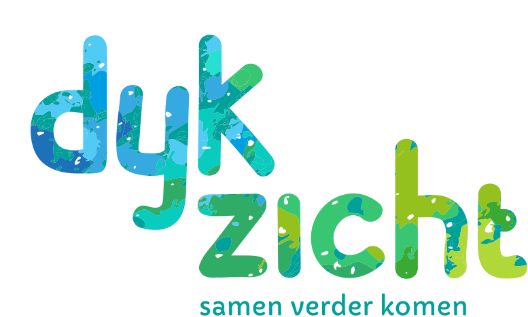 Deze week ook….MaandagDinsdagWoensdag DonderdagVrijdag Jeelo28/829/830/831/81/9JeeloInschrijven gesprekkenBoekenruilen4/95/96/97/98/9Omgaan met elkaarKennismakingsgesprekken11/912/913/914/915/9Omgaan met elkaarKennismakingsgesprekkenBoekenruilen18/9GMR-vergadering19/920/921/9 22/9 Omgaan met elkaar25/9 26/927/928/9MR-vergadering 129/9StudiedagAlle kinderen vrij  Omgaan met elkaarKinderboekenweekBoekenruilen2/103/104/105/106/10Omgaan met elkaarKinderboekenweekBoekenruilen9/1010/1011/108.30 Koffie-uurtje met Edwin12/1013/10Omgaan met elkaar16/10GMR-vergadering17/1018/1019/1020/10Omgaan met elkaar23/1024/1025/1026/1027/10Boekenruilen30/1031/101/112/113/11Veilig in het verkeer Inschrijven oudergesprekken6/117/118/119/1110/11Veilig in het verkeer OudergesprekkenBoekenruilen13/1114/1115/1116/1117/11Veilig in het verkeer 20/11MR-vergadering 221/1122/1123/1124/11Veilig in het verkeer Boekenruilen27/1128/1129/1130/111/12Veilig in het verkeer 4/125/12Sinterklaas op school6/127/128/12Veilig in het verkeer Boekenruilen11/1212/1213/12 14/1215/12Veilig in het verkeer 18/1219/1220/1221/12’s avonds Kerstdiner 22/12Veilig in het verkeer 18/1219/1220/1212.00 kinderen vrij 12.00 kinderen vrij Veilig in het verkeer 25/1226/1227/1228/1229/121/12/13/14/15/1Boekenruilen8/1Studiedag Alle kinderen vrij 9/110/111/1 12/1Leren voor later 15/116/117/118/1GMR-vergadering19/1Leren voor later Voorlopig eindadvies gr 8Nationale voorleesdagenBoekenruilen22/123/1 MR-vergadering 324/18.30-9.15 voorlezen (door ouders/verzorgers/BB25/1 26/1Schoolfotograaf Leren voor later CITO M29/130/131/11/22/2Leren voor later CITO MBoekenruilen5/2Doorstroomtoets gr 86/2 Doorstroomtoets gr 87/28/29/2Leren voor later 12/213/214/215/2Studiedag Alle kinderen vrij16/2Studiedag Alle kinderen vrijLeren voor later 19/220/221/222/223/2Boekenruilen26/227/228/229/21/3 Omgaan met geld 4/35/36/37/38/3Omgaan met geld  Inschrijven oudergesprekkenBoekenruilen11/312/313/3Rapport mee 14/3Oudergesprekken gr 8 - definitief eindadvies VO15/3Omgaan met geld Oudergesprekken18/319/320/321/322/3Omgaan met geld Aanmeldweek groep 8 bij VO Boekenruilen25/326/327/3MR-vergadering 428/3Paasontbijt + activiteit29/3Goede vrijdag Omgaan met geld 1/4Tweede Paasdag 2/43/4 4/45/4Omgaan met natuur Boekenruilen8/4GMR-vergadering9/410/4Studiedag Alle kinderen vrij11/412/4Omgaan met natuur 15/416/417/418/419/4Omgaan met natuur Boekenruilen22/423/424/425/4 26/4Koningsspelen Omgaan met natuur 29/430/41/52/53/5Omgaan met natuur 6/57/58/59/510/5Omgaan met natuur 13/514/515/516/5MR-vergadering 517/5Omgaan met natuur Boekenruilen20/5Tweede Pinksterdag 21/522/523/524/5Omgaan met natuur CITO E27/528/529/530/531/5Omgaan met natuur CITO EBoekenruilen3/64/65/66/67/6Zorgen voor dieren10/6 Studiedag Alle kinderen vrij11/6 StudiedagAlle kinderen vrij 12/613/614/6Zorgen voor dierenBoekenruilen17/618/619/6Sportdag groep 7-820/621/6Zorgen voor dieren24/6MR-vergadering 625/626/627/628/6Zorgen voor dierenInschrijven oudergesprekken Boekenruilen1/7 Studiedag Alle kinderen vrij 2/73/7Rapport mee4/75/7Meester-en juffendagZorgen voor dierenOudergesprekken 8/79/7Zwemspeelochtend -  groep 5-6 10/7Eindviering 11/712/7Zorgen voor dierenBoekenruilen15/716/717/718/7Overvaren Groep 8 vrij 19/7Groep 8 vrij Zorgen voor dierenBoekenruilen15/716/717/718/7Overvaren Groep 8 vrij 12.00 start zomervakantieZorgen voor dieren Zomervakantie t/m 1 september  Zomervakantie t/m 1 september  Zomervakantie t/m 1 september  Zomervakantie t/m 1 september  Zomervakantie t/m 1 september 